 Executive Director - Volunteer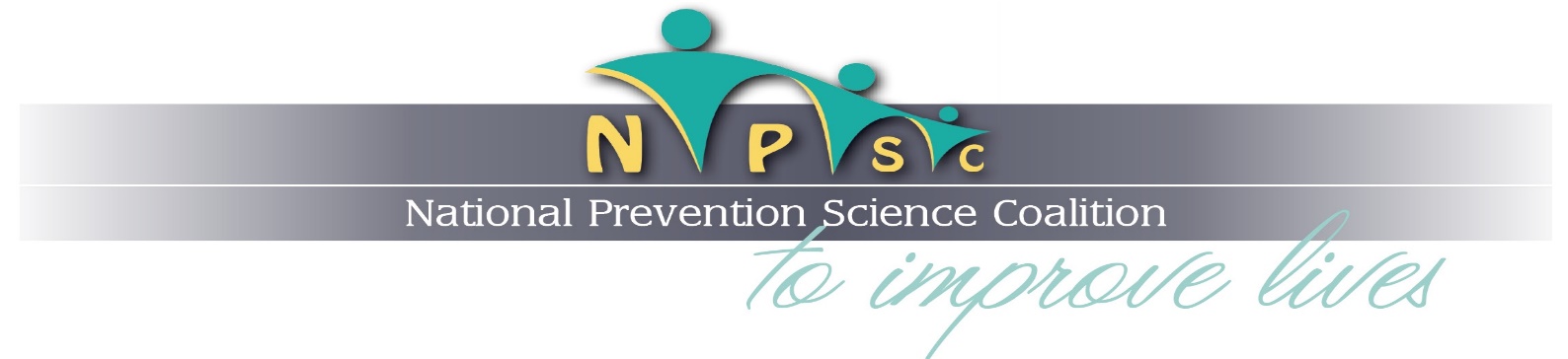 The National Prevention Science Coalition to Improve Lives is searching for a retired researcher with deep expertise in prevention science to serve as the executive director (ED) in a volunteer capacity. NPSC is a large professional organization committed to the translation of prevention science and evidence-based practices to lawmakers, educators, clinicians, practitioners, and community stakeholders. We have a Board of Directors of approximately 25 experts and nearly 1000 members who are experts in related fields. And there are about 70 national organizational affiliates, including agencies, foundations, and societies.  Our objective is to provide scientific information in an accessible format to policymakers regarding the body of knowledge amassed in this field over the past several decades. Widescale embedding of strategies generated by prevention scientists into systems and policies has potential to significantly improve the health and well-being of individuals, families and communities.  However, to achieve population level benefits, it is incumbent upon seasoned researchers to engage in science advocacy to ensure this information reaches influential audiences.The co-directors, Drs. John Roman and Diana Fishbein, are seeking support at the executive level to be able to more aptly fulfill the mission of NPSC.  Our activities span the gamut of advocacy: (1) written productions such as op-eds, policy briefs, factsheets, and papers; (2) live productions such as webinars, trainings, seminars, and workshops; (3) meetings (virtual and live) with legislative offices; (4) congressional briefings; (5) specific projects; and (6) facilitating events for our affiliate organizations. We are also accredited by the APA to provide CE credits to providers for attending our educational events. The ED would assist in managing these activities and contributing to our strategic plan and its execution.The work of the ED will fulfill aspirations to bring science to life through public health policies designed to address adverse social determinants of health (e.g., economic and social inequities) that plague our nation. Please contact Dr. Diana Fishbein at dfishbein@psu.edu or Ms. Jess Stavig at jbair@c-trans.org. 